ТИПОВОЙ ДОГОВОР об осуществлении технологического присоединения к электрическим сетям (для юридических лиц или индивидуальных предпринимателей в целях технологического присоединения энергопринимающих устройств, максимальная мощность которых составляет свыше 15 до 150 кВт включительно (с учетом ранее присоединенных в данной точке присоединения энергопринимающих устройств) II. Обязанности Сторон 6. Сетевая организация обязуется:надлежащим образом исполнить обязательства по настоящему договору, в том числе по выполнению возложенных на сетевую организацию мероприятий по технологическому присоединению (включая урегулирование отношений с иными лицами) до границ участка, на котором расположены присоединяемые энергопринимающие устройства заявителя, указанные в технических условиях;в течение ____ рабочих дней со дня уведомления заявителем сетевой организации о выполнении им технических условий осуществить проверку выполнения технических условий заявителем, провести с участием заявителя осмотр (обследование) присоединяемых энергопринимающих устройств заявителя;не позднее ________ рабочих дней со дня проведения осмотра (обследования), указанного в абзаце третьем настоящего пункта, с соблюдением срока, установленного пунктом 5 настоящего договора , осуществить фактическое присоединение энергопринимающих устройств заявителя к электрическим сетям, фактический прием (подачу) напряжения и мощности, составить при участии заявителя акт об осуществлении технологического присоединения и направить его заявителю.7. Сетевая организация при невыполнении заявителем технических условий в согласованный срок и наличии на дату окончания срока их действия технической возможности технологического присоединения вправе по обращению заявителя продлить срок действия технических условий. При этом дополнительная плата не взимается.8. Заявитель обязуется:надлежащим образом исполнить обязательства по настоящему договору, в том числе по выполнению возложенных на заявителя мероприятий по технологическому присоединению в пределах границ участка, на котором расположены присоединяемые энергопринимающие устройства заявителя, указанные в технических условиях;после выполнения мероприятий по технологическому присоединению в пределах границ участка заявителя, предусмотренных техническими условиями, уведомить сетевую организацию о выполнении технических условий и представить копии разделов проектной документации, предусматривающих технические решения, обеспечивающие выполнение технических условий, в том числе решения по схеме внешнего электроснабжения (схеме выдачи мощности объектов по производству электрической энергии), релейной защите и автоматике, телемеханике и связи, в случае если такая проектная документация не была представлена заявителем в сетевую организацию до направления заявителем в сетевую организацию уведомления о выполнении технических условий (если в соответствии с законодательством Российской Федерации о градостроительной деятельности разработка проектной документации является обязательной);принять участие в осмотре (обследовании) присоединяемых энергопринимающих устройств сетевой организацией;после осуществления сетевой организацией фактического присоединения энергопринимающих устройств заявителя к электрическим сетям, фактического приема (подачи) напряжения и мощности подписать  акт об осуществлении технологического присоединения либо представить мотивированный отказ от подписания в течение _______ рабочих дней со дня получения указанного акта от сетевой организации;надлежащим образом исполнять указанные в разделе III настоящего договора  обязательства по оплате расходов на технологическое присоединение;уведомить сетевую организацию о направлении заявок в иные сетевые организации при технологическом присоединении энергопринимающих устройств, в отношении которых применяется категория надежности электроснабжения, предусматривающая использование 2 и более источников электроснабжения.9. Заявитель вправе при невыполнении им технических условий в согласованный срок и наличии на дату окончания срока их действия технической возможности технологического присоединения обратиться в сетевую организацию с просьбой о продлении срока действия технических условий. III. Плата за технологическое присоединение и порядок расчетов 11. Внесение платы за технологическое присоединение осуществляется заявителем в следующем порядке:15 процентов платы за технологическое присоединение вносятся в течение 15 дней со дня заключения настоящего договора;30 процентов платы за технологическое присоединение вносятся в течение 60 дней со дня заключения настоящего договора, но не позже дня фактического присоединения;45 процентов платы за технологическое присоединение вносятся в течение 15 дней со дня фактического присоединения;10 процентов платы за технологическое присоединение вносятся в течение 15 дней со дня подписания акта об осуществлении технологического присоединения.Заявитель, выразивший желание воспользоваться беспроцентной рассрочкой платежа за технологическое присоединение, вносит:5 процентов платы за технологическое присоединение в течение 15 дней со дня заключения настоящего договора;95 процентов платы за технологическое присоединение в течение 3 лет со дня подписания Сторонами акта об осуществлении технологического присоединения равными долями ежеквартально.12. Датой исполнения обязательства заявителя по оплате расходов на технологическое присоединение считается дата внесения денежных средств в кассу или на расчетный счет сетевой организации. IV. Разграничение балансовой принадлежности электрических сетей и эксплуатационной ответственности Сторон13. Заявитель несет балансовую и эксплуатационную ответственность в границах своего участка, сетевая организация - до границ участка заявителя.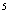  V. Условия изменения, расторжения договора и ответственность Сторон14. Настоящий договор может быть изменен по письменному соглашению Сторон или в судебном порядке.15. Настоящий договор может быть расторгнут по требованию одной из Сторон по основаниям, предусмотренным Гражданским кодексом Российской Федерации .16. Заявитель вправе при нарушении сетевой организацией указанных в настоящем договоре сроков технологического присоединения в одностороннем порядке расторгнуть настоящий договор.Нарушение заявителем установленного договором срока осуществления мероприятий по технологическому присоединению (в случае если техническими условиями предусмотрен поэтапный ввод в работу энергопринимающих устройств - мероприятий, предусмотренных очередным этапом) на 12 и более месяцев при условии, что сетевой организацией в полном объеме выполнены мероприятия по технологическому присоединению, срок осуществления которых по договору наступает ранее указанного нарушенного заявителем срока осуществления мероприятий по технологическому присоединению, может служить основанием для расторжения договора по требованию сетевой организации по решению суда.17. Сторона договора, нарушившая срок осуществления мероприятий по технологическому присоединению, предусмотренный договором, обязана уплатить другой стороне неустойку, равную 0,25 процента от указанного общего размера платы за каждый день просрочки. При этом совокупный размер такой неустойки при нарушении срока осуществления мероприятий по технологическому присоединению заявителем не может превышать размер неустойки, определенный в предусмотренном настоящим абзацем порядке за год просрочки.Сторона договора, нарушившая срок осуществления мероприятий по технологическому присоединению, предусмотренный договором, обязана уплатить понесенные другой стороной договора расходы, связанные с необходимостью принудительного взыскания неустойки, предусмотренной абзацем первым настоящего пункта, в случае необоснованного уклонения либо отказа от ее уплаты.18. За неисполнение или ненадлежащее исполнение обязательств по настоящему договору Стороны несут ответственность в соответствии с законодательством Российской Федерации.19. Стороны освобождаются от ответственности за частичное или полное неисполнение обязательств по настоящему договору, если оно явилось следствием обстоятельств непреодолимой силы, возникших после подписания Сторонами настоящего договора и оказывающих непосредственное воздействие на выполнение Сторонами обязательств по настоящему договору. VI. Порядок разрешения споров 20. Споры, которые могут возникнуть при исполнении, изменении и расторжении настоящего договора, Стороны разрешают в соответствии с законодательством Российской Федерации. VII. Заключительные положения 21. Настоящий договор считается заключенным с даты поступления подписанного заявителем экземпляра настоящего договора в сетевую организацию.22. Настоящий договор составлен и подписан в двух экземплярах, по одному для каждой из Сторон. Реквизиты Сторон ________________ Подлежит указанию, если энергопринимающее устройство заявителя ранее в надлежащем порядке было технологически присоединено и заявитель имеет документы, подтверждающие указанное технологическое присоединение и наличие ранее присоединенных в данной точке присоединения энергопринимающих устройств.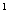 Точки присоединения не могут располагаться далее 25 метров от границы участка, на котором располагаются (будут располагаться) присоединяемые объекты заявителя.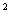 Срок действия технических условий не может составлять менее 2 лет и более 5 лет.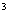 Срок осуществления мероприятий по технологическому присоединению не может превышать 6 месяцев в случае технологического присоединения к электрическим сетям классом напряжения до 20 кВ включительно, если расстояние от существующих электрических сетей необходимого класса напряжения до границ участка заявителя, на котором расположены присоединяемые энергопринимающие устройства, составляет не более 300 метров в городах и поселках городского типа и не более 500 метров в сельской местности. В иных случаях срок осуществления мероприятий по технологическому присоединению не может превышать 1 год, если более короткие сроки не предусмотрены соответствующей инвестиционной программой или соглашением Сторон.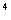 Такой порядок разграничения балансовой и эксплуатационной ответственности устанавливается, если иное не определено соглашением между сетевой организацией и заявителем, заключенным на основании его обращения в сетевую организацию.Приложениек типовому договору об осуществлениитехнологического присоединенияк электрическим сетям ТЕХНИЧЕСКИЕ УСЛОВИЯ для присоединения к электрическим сетям (для юридических лиц или индивидуальных предпринимателей в целях технологического присоединения энергопринимающих устройств, максимальная мощность которых составляет свыше 15 до 150 кВт включительно (с учетом ранее присоединенных в данной точке присоединения энергопринимающих устройств) ________________ Указываются обязательства сетевой организации по исполнению технических условий до границы участка, на котором расположены энергопринимающие устройства заявителя, включая урегулирование отношений с иными лицами.Указываются обязательства заявителя по исполнению технических условий в пределах границ участка, на котором расположены энергопринимающие устройства заявителя, за исключением обязанностей, обязательных для исполнения сетевой организацией за счет ее средств.Срок действия технических условий не может составлять менее 2 лет и более 5 лет."___" ___________ 20___ г. "___" ___________ 20___ г. "___" ___________ 20___ г. "___" ___________ 20___ г. "___" ___________ 20___ г. "___" ___________ 20___ г. "___" ___________ 20___ г. "___" ___________ 20___ г. "___" ___________ 20___ г. "___" ___________ 20___ г. "___" ___________ 20___ г. (место заключения договора)(место заключения договора)(место заключения договора)(место заключения договора)(дата заключения договора) (дата заключения договора) (дата заключения договора) (дата заключения договора) (дата заключения договора) (дата заключения договора) (дата заключения договора) (дата заключения договора) (дата заключения договора) (дата заключения договора) (дата заключения договора) , , (наименование сетевой организации) (наименование сетевой организации) (наименование сетевой организации) (наименование сетевой организации) (наименование сетевой организации) (наименование сетевой организации) (наименование сетевой организации) (наименование сетевой организации) (наименование сетевой организации) (наименование сетевой организации) (наименование сетевой организации) (наименование сетевой организации) (наименование сетевой организации) (наименование сетевой организации) (наименование сетевой организации) (наименование сетевой организации) (наименование сетевой организации) (наименование сетевой организации) (наименование сетевой организации) именуемая в дальнейшем сетевой организацией, в лице именуемая в дальнейшем сетевой организацией, в лице именуемая в дальнейшем сетевой организацией, в лице именуемая в дальнейшем сетевой организацией, в лице именуемая в дальнейшем сетевой организацией, в лице именуемая в дальнейшем сетевой организацией, в лице именуемая в дальнейшем сетевой организацией, в лице , , (должность, фамилия, имя, отчество) (должность, фамилия, имя, отчество) (должность, фамилия, имя, отчество) (должность, фамилия, имя, отчество) (должность, фамилия, имя, отчество) (должность, фамилия, имя, отчество) (должность, фамилия, имя, отчество) (должность, фамилия, имя, отчество) (должность, фамилия, имя, отчество) (должность, фамилия, имя, отчество) (должность, фамилия, имя, отчество) (должность, фамилия, имя, отчество) (должность, фамилия, имя, отчество) (должность, фамилия, имя, отчество) (должность, фамилия, имя, отчество) (должность, фамилия, имя, отчество) (должность, фамилия, имя, отчество) (должность, фамилия, имя, отчество) (должность, фамилия, имя, отчество) действующего на основании действующего на основании (наименование и реквизиты документа) (наименование и реквизиты документа) (наименование и реквизиты документа) (наименование и реквизиты документа) (наименование и реквизиты документа) (наименование и реквизиты документа) (наименование и реквизиты документа) (наименование и реквизиты документа) (наименование и реквизиты документа) (наименование и реквизиты документа) (наименование и реквизиты документа) (наименование и реквизиты документа) (наименование и реквизиты документа) (наименование и реквизиты документа) (наименование и реквизиты документа) (наименование и реквизиты документа) (наименование и реквизиты документа) с одной стороны, и (полное наименование юридического лица, номер записи в Едином государственном (полное наименование юридического лица, номер записи в Едином государственном (полное наименование юридического лица, номер записи в Едином государственном (полное наименование юридического лица, номер записи в Едином государственном (полное наименование юридического лица, номер записи в Едином государственном (полное наименование юридического лица, номер записи в Едином государственном (полное наименование юридического лица, номер записи в Едином государственном (полное наименование юридического лица, номер записи в Едином государственном (полное наименование юридического лица, номер записи в Едином государственном (полное наименование юридического лица, номер записи в Едином государственном (полное наименование юридического лица, номер записи в Едином государственном (полное наименование юридического лица, номер записи в Едином государственном (полное наименование юридического лица, номер записи в Едином государственном (полное наименование юридического лица, номер записи в Едином государственном (полное наименование юридического лица, номер записи в Едином государственном (полное наименование юридического лица, номер записи в Едином государственном (полное наименование юридического лица, номер записи в Едином государственном (полное наименование юридического лица, номер записи в Едином государственном (полное наименование юридического лица, номер записи в Едином государственном реестре юридических лиц с указанием фамилии, имени, отчества лица, действующего от имени этого юридического лица, реестре юридических лиц с указанием фамилии, имени, отчества лица, действующего от имени этого юридического лица, реестре юридических лиц с указанием фамилии, имени, отчества лица, действующего от имени этого юридического лица, реестре юридических лиц с указанием фамилии, имени, отчества лица, действующего от имени этого юридического лица, реестре юридических лиц с указанием фамилии, имени, отчества лица, действующего от имени этого юридического лица, реестре юридических лиц с указанием фамилии, имени, отчества лица, действующего от имени этого юридического лица, реестре юридических лиц с указанием фамилии, имени, отчества лица, действующего от имени этого юридического лица, реестре юридических лиц с указанием фамилии, имени, отчества лица, действующего от имени этого юридического лица, реестре юридических лиц с указанием фамилии, имени, отчества лица, действующего от имени этого юридического лица, реестре юридических лиц с указанием фамилии, имени, отчества лица, действующего от имени этого юридического лица, реестре юридических лиц с указанием фамилии, имени, отчества лица, действующего от имени этого юридического лица, реестре юридических лиц с указанием фамилии, имени, отчества лица, действующего от имени этого юридического лица, реестре юридических лиц с указанием фамилии, имени, отчества лица, действующего от имени этого юридического лица, реестре юридических лиц с указанием фамилии, имени, отчества лица, действующего от имени этого юридического лица, реестре юридических лиц с указанием фамилии, имени, отчества лица, действующего от имени этого юридического лица, реестре юридических лиц с указанием фамилии, имени, отчества лица, действующего от имени этого юридического лица, реестре юридических лиц с указанием фамилии, имени, отчества лица, действующего от имени этого юридического лица, реестре юридических лиц с указанием фамилии, имени, отчества лица, действующего от имени этого юридического лица, реестре юридических лиц с указанием фамилии, имени, отчества лица, действующего от имени этого юридического лица, наименования и реквизитов документа, на основании которого он действует, либо фамилия, имя, отчество наименования и реквизитов документа, на основании которого он действует, либо фамилия, имя, отчество наименования и реквизитов документа, на основании которого он действует, либо фамилия, имя, отчество наименования и реквизитов документа, на основании которого он действует, либо фамилия, имя, отчество наименования и реквизитов документа, на основании которого он действует, либо фамилия, имя, отчество наименования и реквизитов документа, на основании которого он действует, либо фамилия, имя, отчество наименования и реквизитов документа, на основании которого он действует, либо фамилия, имя, отчество наименования и реквизитов документа, на основании которого он действует, либо фамилия, имя, отчество наименования и реквизитов документа, на основании которого он действует, либо фамилия, имя, отчество наименования и реквизитов документа, на основании которого он действует, либо фамилия, имя, отчество наименования и реквизитов документа, на основании которого он действует, либо фамилия, имя, отчество наименования и реквизитов документа, на основании которого он действует, либо фамилия, имя, отчество наименования и реквизитов документа, на основании которого он действует, либо фамилия, имя, отчество наименования и реквизитов документа, на основании которого он действует, либо фамилия, имя, отчество наименования и реквизитов документа, на основании которого он действует, либо фамилия, имя, отчество наименования и реквизитов документа, на основании которого он действует, либо фамилия, имя, отчество наименования и реквизитов документа, на основании которого он действует, либо фамилия, имя, отчество наименования и реквизитов документа, на основании которого он действует, либо фамилия, имя, отчество наименования и реквизитов документа, на основании которого он действует, либо фамилия, имя, отчество индивидуального предпринимателя, номер записи в Едином государственном реестре индивидуального предпринимателя, номер записи в Едином государственном реестре индивидуального предпринимателя, номер записи в Едином государственном реестре индивидуального предпринимателя, номер записи в Едином государственном реестре индивидуального предпринимателя, номер записи в Едином государственном реестре индивидуального предпринимателя, номер записи в Едином государственном реестре индивидуального предпринимателя, номер записи в Едином государственном реестре индивидуального предпринимателя, номер записи в Едином государственном реестре индивидуального предпринимателя, номер записи в Едином государственном реестре индивидуального предпринимателя, номер записи в Едином государственном реестре индивидуального предпринимателя, номер записи в Едином государственном реестре индивидуального предпринимателя, номер записи в Едином государственном реестре индивидуального предпринимателя, номер записи в Едином государственном реестре индивидуального предпринимателя, номер записи в Едином государственном реестре индивидуального предпринимателя, номер записи в Едином государственном реестре индивидуального предпринимателя, номер записи в Едином государственном реестре индивидуального предпринимателя, номер записи в Едином государственном реестре индивидуального предпринимателя, номер записи в Едином государственном реестре индивидуального предпринимателя, номер записи в Едином государственном реестре , , , индивидуальных предпринимателей и дата ее внесения в реестр) индивидуальных предпринимателей и дата ее внесения в реестр) индивидуальных предпринимателей и дата ее внесения в реестр) индивидуальных предпринимателей и дата ее внесения в реестр) индивидуальных предпринимателей и дата ее внесения в реестр) индивидуальных предпринимателей и дата ее внесения в реестр) индивидуальных предпринимателей и дата ее внесения в реестр) индивидуальных предпринимателей и дата ее внесения в реестр) индивидуальных предпринимателей и дата ее внесения в реестр) индивидуальных предпринимателей и дата ее внесения в реестр) индивидуальных предпринимателей и дата ее внесения в реестр) индивидуальных предпринимателей и дата ее внесения в реестр) индивидуальных предпринимателей и дата ее внесения в реестр) индивидуальных предпринимателей и дата ее внесения в реестр) индивидуальных предпринимателей и дата ее внесения в реестр) индивидуальных предпринимателей и дата ее внесения в реестр) индивидуальных предпринимателей и дата ее внесения в реестр) индивидуальных предпринимателей и дата ее внесения в реестр) индивидуальных предпринимателей и дата ее внесения в реестр) именуемый в дальнейшем заявителем, с другой стороны, вместе именуемые Сторонами, заключили настоящий договор о нижеследующем: именуемый в дальнейшем заявителем, с другой стороны, вместе именуемые Сторонами, заключили настоящий договор о нижеследующем: именуемый в дальнейшем заявителем, с другой стороны, вместе именуемые Сторонами, заключили настоящий договор о нижеследующем: именуемый в дальнейшем заявителем, с другой стороны, вместе именуемые Сторонами, заключили настоящий договор о нижеследующем: именуемый в дальнейшем заявителем, с другой стороны, вместе именуемые Сторонами, заключили настоящий договор о нижеследующем: именуемый в дальнейшем заявителем, с другой стороны, вместе именуемые Сторонами, заключили настоящий договор о нижеследующем: именуемый в дальнейшем заявителем, с другой стороны, вместе именуемые Сторонами, заключили настоящий договор о нижеследующем: именуемый в дальнейшем заявителем, с другой стороны, вместе именуемые Сторонами, заключили настоящий договор о нижеследующем: именуемый в дальнейшем заявителем, с другой стороны, вместе именуемые Сторонами, заключили настоящий договор о нижеследующем: именуемый в дальнейшем заявителем, с другой стороны, вместе именуемые Сторонами, заключили настоящий договор о нижеследующем: именуемый в дальнейшем заявителем, с другой стороны, вместе именуемые Сторонами, заключили настоящий договор о нижеследующем: именуемый в дальнейшем заявителем, с другой стороны, вместе именуемые Сторонами, заключили настоящий договор о нижеследующем: именуемый в дальнейшем заявителем, с другой стороны, вместе именуемые Сторонами, заключили настоящий договор о нижеследующем: именуемый в дальнейшем заявителем, с другой стороны, вместе именуемые Сторонами, заключили настоящий договор о нижеследующем: именуемый в дальнейшем заявителем, с другой стороны, вместе именуемые Сторонами, заключили настоящий договор о нижеследующем: именуемый в дальнейшем заявителем, с другой стороны, вместе именуемые Сторонами, заключили настоящий договор о нижеследующем: именуемый в дальнейшем заявителем, с другой стороны, вместе именуемые Сторонами, заключили настоящий договор о нижеследующем: именуемый в дальнейшем заявителем, с другой стороны, вместе именуемые Сторонами, заключили настоящий договор о нижеследующем: именуемый в дальнейшем заявителем, с другой стороны, вместе именуемые Сторонами, заключили настоящий договор о нижеследующем:  I. Предмет договора  I. Предмет договора  I. Предмет договора  I. Предмет договора  I. Предмет договора  I. Предмет договора  I. Предмет договора  I. Предмет договора  I. Предмет договора  I. Предмет договора  I. Предмет договора  I. Предмет договора  I. Предмет договора  I. Предмет договора  I. Предмет договора  I. Предмет договора  I. Предмет договора  I. Предмет договора 1. По настоящему договору сетевая организация принимает на себя обязательства по осуществлению технологического присоединения энергопринимающих устройств заявителя (далее - 1. По настоящему договору сетевая организация принимает на себя обязательства по осуществлению технологического присоединения энергопринимающих устройств заявителя (далее - 1. По настоящему договору сетевая организация принимает на себя обязательства по осуществлению технологического присоединения энергопринимающих устройств заявителя (далее - 1. По настоящему договору сетевая организация принимает на себя обязательства по осуществлению технологического присоединения энергопринимающих устройств заявителя (далее - 1. По настоящему договору сетевая организация принимает на себя обязательства по осуществлению технологического присоединения энергопринимающих устройств заявителя (далее - 1. По настоящему договору сетевая организация принимает на себя обязательства по осуществлению технологического присоединения энергопринимающих устройств заявителя (далее - 1. По настоящему договору сетевая организация принимает на себя обязательства по осуществлению технологического присоединения энергопринимающих устройств заявителя (далее - 1. По настоящему договору сетевая организация принимает на себя обязательства по осуществлению технологического присоединения энергопринимающих устройств заявителя (далее - 1. По настоящему договору сетевая организация принимает на себя обязательства по осуществлению технологического присоединения энергопринимающих устройств заявителя (далее - 1. По настоящему договору сетевая организация принимает на себя обязательства по осуществлению технологического присоединения энергопринимающих устройств заявителя (далее - 1. По настоящему договору сетевая организация принимает на себя обязательства по осуществлению технологического присоединения энергопринимающих устройств заявителя (далее - 1. По настоящему договору сетевая организация принимает на себя обязательства по осуществлению технологического присоединения энергопринимающих устройств заявителя (далее - 1. По настоящему договору сетевая организация принимает на себя обязательства по осуществлению технологического присоединения энергопринимающих устройств заявителя (далее - 1. По настоящему договору сетевая организация принимает на себя обязательства по осуществлению технологического присоединения энергопринимающих устройств заявителя (далее - 1. По настоящему договору сетевая организация принимает на себя обязательства по осуществлению технологического присоединения энергопринимающих устройств заявителя (далее - 1. По настоящему договору сетевая организация принимает на себя обязательства по осуществлению технологического присоединения энергопринимающих устройств заявителя (далее - 1. По настоящему договору сетевая организация принимает на себя обязательства по осуществлению технологического присоединения энергопринимающих устройств заявителя (далее - 1. По настоящему договору сетевая организация принимает на себя обязательства по осуществлению технологического присоединения энергопринимающих устройств заявителя (далее - технологическое присоединение) технологическое присоединение) технологическое присоединение) (наименование энергопринимающих устройств) (наименование энергопринимающих устройств) (наименование энергопринимающих устройств) (наименование энергопринимающих устройств) (наименование энергопринимающих устройств) (наименование энергопринимающих устройств) (наименование энергопринимающих устройств) (наименование энергопринимающих устройств) (наименование энергопринимающих устройств) (наименование энергопринимающих устройств) (наименование энергопринимающих устройств) (наименование энергопринимающих устройств) (наименование энергопринимающих устройств) (наименование энергопринимающих устройств) (наименование энергопринимающих устройств) , , , в том числе по обеспечению готовности объектов электросетевого хозяйства (включая их проектирование, строительство, реконструкцию) к присоединению энергопринимающих устройств, урегулированию отношений с третьими лицами в случае необходимости строительства (модернизации) такими лицами принадлежащих им объектов электросетевого хозяйства (энергопринимающих устройств, объектов электроэнергетики), с учетом следующих характеристик: в том числе по обеспечению готовности объектов электросетевого хозяйства (включая их проектирование, строительство, реконструкцию) к присоединению энергопринимающих устройств, урегулированию отношений с третьими лицами в случае необходимости строительства (модернизации) такими лицами принадлежащих им объектов электросетевого хозяйства (энергопринимающих устройств, объектов электроэнергетики), с учетом следующих характеристик: в том числе по обеспечению готовности объектов электросетевого хозяйства (включая их проектирование, строительство, реконструкцию) к присоединению энергопринимающих устройств, урегулированию отношений с третьими лицами в случае необходимости строительства (модернизации) такими лицами принадлежащих им объектов электросетевого хозяйства (энергопринимающих устройств, объектов электроэнергетики), с учетом следующих характеристик: в том числе по обеспечению готовности объектов электросетевого хозяйства (включая их проектирование, строительство, реконструкцию) к присоединению энергопринимающих устройств, урегулированию отношений с третьими лицами в случае необходимости строительства (модернизации) такими лицами принадлежащих им объектов электросетевого хозяйства (энергопринимающих устройств, объектов электроэнергетики), с учетом следующих характеристик: в том числе по обеспечению готовности объектов электросетевого хозяйства (включая их проектирование, строительство, реконструкцию) к присоединению энергопринимающих устройств, урегулированию отношений с третьими лицами в случае необходимости строительства (модернизации) такими лицами принадлежащих им объектов электросетевого хозяйства (энергопринимающих устройств, объектов электроэнергетики), с учетом следующих характеристик: в том числе по обеспечению готовности объектов электросетевого хозяйства (включая их проектирование, строительство, реконструкцию) к присоединению энергопринимающих устройств, урегулированию отношений с третьими лицами в случае необходимости строительства (модернизации) такими лицами принадлежащих им объектов электросетевого хозяйства (энергопринимающих устройств, объектов электроэнергетики), с учетом следующих характеристик: в том числе по обеспечению готовности объектов электросетевого хозяйства (включая их проектирование, строительство, реконструкцию) к присоединению энергопринимающих устройств, урегулированию отношений с третьими лицами в случае необходимости строительства (модернизации) такими лицами принадлежащих им объектов электросетевого хозяйства (энергопринимающих устройств, объектов электроэнергетики), с учетом следующих характеристик: в том числе по обеспечению готовности объектов электросетевого хозяйства (включая их проектирование, строительство, реконструкцию) к присоединению энергопринимающих устройств, урегулированию отношений с третьими лицами в случае необходимости строительства (модернизации) такими лицами принадлежащих им объектов электросетевого хозяйства (энергопринимающих устройств, объектов электроэнергетики), с учетом следующих характеристик: в том числе по обеспечению готовности объектов электросетевого хозяйства (включая их проектирование, строительство, реконструкцию) к присоединению энергопринимающих устройств, урегулированию отношений с третьими лицами в случае необходимости строительства (модернизации) такими лицами принадлежащих им объектов электросетевого хозяйства (энергопринимающих устройств, объектов электроэнергетики), с учетом следующих характеристик: в том числе по обеспечению готовности объектов электросетевого хозяйства (включая их проектирование, строительство, реконструкцию) к присоединению энергопринимающих устройств, урегулированию отношений с третьими лицами в случае необходимости строительства (модернизации) такими лицами принадлежащих им объектов электросетевого хозяйства (энергопринимающих устройств, объектов электроэнергетики), с учетом следующих характеристик: в том числе по обеспечению готовности объектов электросетевого хозяйства (включая их проектирование, строительство, реконструкцию) к присоединению энергопринимающих устройств, урегулированию отношений с третьими лицами в случае необходимости строительства (модернизации) такими лицами принадлежащих им объектов электросетевого хозяйства (энергопринимающих устройств, объектов электроэнергетики), с учетом следующих характеристик: в том числе по обеспечению готовности объектов электросетевого хозяйства (включая их проектирование, строительство, реконструкцию) к присоединению энергопринимающих устройств, урегулированию отношений с третьими лицами в случае необходимости строительства (модернизации) такими лицами принадлежащих им объектов электросетевого хозяйства (энергопринимающих устройств, объектов электроэнергетики), с учетом следующих характеристик: в том числе по обеспечению готовности объектов электросетевого хозяйства (включая их проектирование, строительство, реконструкцию) к присоединению энергопринимающих устройств, урегулированию отношений с третьими лицами в случае необходимости строительства (модернизации) такими лицами принадлежащих им объектов электросетевого хозяйства (энергопринимающих устройств, объектов электроэнергетики), с учетом следующих характеристик: в том числе по обеспечению готовности объектов электросетевого хозяйства (включая их проектирование, строительство, реконструкцию) к присоединению энергопринимающих устройств, урегулированию отношений с третьими лицами в случае необходимости строительства (модернизации) такими лицами принадлежащих им объектов электросетевого хозяйства (энергопринимающих устройств, объектов электроэнергетики), с учетом следующих характеристик: в том числе по обеспечению готовности объектов электросетевого хозяйства (включая их проектирование, строительство, реконструкцию) к присоединению энергопринимающих устройств, урегулированию отношений с третьими лицами в случае необходимости строительства (модернизации) такими лицами принадлежащих им объектов электросетевого хозяйства (энергопринимающих устройств, объектов электроэнергетики), с учетом следующих характеристик: в том числе по обеспечению готовности объектов электросетевого хозяйства (включая их проектирование, строительство, реконструкцию) к присоединению энергопринимающих устройств, урегулированию отношений с третьими лицами в случае необходимости строительства (модернизации) такими лицами принадлежащих им объектов электросетевого хозяйства (энергопринимающих устройств, объектов электроэнергетики), с учетом следующих характеристик: в том числе по обеспечению готовности объектов электросетевого хозяйства (включая их проектирование, строительство, реконструкцию) к присоединению энергопринимающих устройств, урегулированию отношений с третьими лицами в случае необходимости строительства (модернизации) такими лицами принадлежащих им объектов электросетевого хозяйства (энергопринимающих устройств, объектов электроэнергетики), с учетом следующих характеристик: в том числе по обеспечению готовности объектов электросетевого хозяйства (включая их проектирование, строительство, реконструкцию) к присоединению энергопринимающих устройств, урегулированию отношений с третьими лицами в случае необходимости строительства (модернизации) такими лицами принадлежащих им объектов электросетевого хозяйства (энергопринимающих устройств, объектов электроэнергетики), с учетом следующих характеристик: максимальная мощность присоединяемых энергопринимающих устройств максимальная мощность присоединяемых энергопринимающих устройств максимальная мощность присоединяемых энергопринимающих устройств максимальная мощность присоединяемых энергопринимающих устройств максимальная мощность присоединяемых энергопринимающих устройств максимальная мощность присоединяемых энергопринимающих устройств максимальная мощность присоединяемых энергопринимающих устройств максимальная мощность присоединяемых энергопринимающих устройств максимальная мощность присоединяемых энергопринимающих устройств (кВт); (кВт); (кВт); (кВт); (кВт); (кВт);      категория надежности      категория надежности ; ; ; ; ; ; ; ; ; ; ; ; ;      класс напряжения электрических сетей, к которым осуществляется присоединение      класс напряжения электрических сетей, к которым осуществляется присоединение      класс напряжения электрических сетей, к которым осуществляется присоединение      класс напряжения электрических сетей, к которым осуществляется присоединение      класс напряжения электрических сетей, к которым осуществляется присоединение      класс напряжения электрических сетей, к которым осуществляется присоединение      класс напряжения электрических сетей, к которым осуществляется присоединение      класс напряжения электрических сетей, к которым осуществляется присоединение      класс напряжения электрических сетей, к которым осуществляется присоединение      класс напряжения электрических сетей, к которым осуществляется присоединение      класс напряжения электрических сетей, к которым осуществляется присоединение (кВ); (кВ); (кВ); (кВ); (кВ);      максимальная мощность ранее присоединенных энергопринимающих устройств      максимальная мощность ранее присоединенных энергопринимающих устройств      максимальная мощность ранее присоединенных энергопринимающих устройств      максимальная мощность ранее присоединенных энергопринимающих устройств      максимальная мощность ранее присоединенных энергопринимающих устройств      максимальная мощность ранее присоединенных энергопринимающих устройств      максимальная мощность ранее присоединенных энергопринимающих устройств      максимальная мощность ранее присоединенных энергопринимающих устройств      максимальная мощность ранее присоединенных энергопринимающих устройств      максимальная мощность ранее присоединенных энергопринимающих устройств кВт. кВт. кВт. кВт. кВт.      Заявитель обязуется оплатить расходы на технологическое присоединение в соответствии с условиями настоящего договора.      Заявитель обязуется оплатить расходы на технологическое присоединение в соответствии с условиями настоящего договора.      Заявитель обязуется оплатить расходы на технологическое присоединение в соответствии с условиями настоящего договора.      Заявитель обязуется оплатить расходы на технологическое присоединение в соответствии с условиями настоящего договора.      Заявитель обязуется оплатить расходы на технологическое присоединение в соответствии с условиями настоящего договора.      Заявитель обязуется оплатить расходы на технологическое присоединение в соответствии с условиями настоящего договора.      Заявитель обязуется оплатить расходы на технологическое присоединение в соответствии с условиями настоящего договора.      Заявитель обязуется оплатить расходы на технологическое присоединение в соответствии с условиями настоящего договора.      Заявитель обязуется оплатить расходы на технологическое присоединение в соответствии с условиями настоящего договора.      Заявитель обязуется оплатить расходы на технологическое присоединение в соответствии с условиями настоящего договора.      Заявитель обязуется оплатить расходы на технологическое присоединение в соответствии с условиями настоящего договора.      Заявитель обязуется оплатить расходы на технологическое присоединение в соответствии с условиями настоящего договора.      Заявитель обязуется оплатить расходы на технологическое присоединение в соответствии с условиями настоящего договора.      Заявитель обязуется оплатить расходы на технологическое присоединение в соответствии с условиями настоящего договора.      Заявитель обязуется оплатить расходы на технологическое присоединение в соответствии с условиями настоящего договора.      Заявитель обязуется оплатить расходы на технологическое присоединение в соответствии с условиями настоящего договора.      Заявитель обязуется оплатить расходы на технологическое присоединение в соответствии с условиями настоящего договора.      Заявитель обязуется оплатить расходы на технологическое присоединение в соответствии с условиями настоящего договора.      2. Технологическое присоединение необходимо для электроснабжения      2. Технологическое присоединение необходимо для электроснабжения      2. Технологическое присоединение необходимо для электроснабжения      2. Технологическое присоединение необходимо для электроснабжения      2. Технологическое присоединение необходимо для электроснабжения      2. Технологическое присоединение необходимо для электроснабжения      2. Технологическое присоединение необходимо для электроснабжения      2. Технологическое присоединение необходимо для электроснабжения      2. Технологическое присоединение необходимо для электроснабжения      2. Технологическое присоединение необходимо для электроснабжения      2. Технологическое присоединение необходимо для электроснабжения      2. Технологическое присоединение необходимо для электроснабжения      2. Технологическое присоединение необходимо для электроснабжения      2. Технологическое присоединение необходимо для электроснабжения      2. Технологическое присоединение необходимо для электроснабжения      2. Технологическое присоединение необходимо для электроснабжения      2. Технологическое присоединение необходимо для электроснабжения      2. Технологическое присоединение необходимо для электроснабжения (наименование объектов заявителя) (наименование объектов заявителя) (наименование объектов заявителя) (наименование объектов заявителя) (наименование объектов заявителя) (наименование объектов заявителя) (наименование объектов заявителя) (наименование объектов заявителя) (наименование объектов заявителя) (наименование объектов заявителя) (наименование объектов заявителя) (наименование объектов заявителя) (наименование объектов заявителя) (наименование объектов заявителя) (наименование объектов заявителя) (наименование объектов заявителя) (наименование объектов заявителя) (наименование объектов заявителя) , , , , расположенных (которые будут располагаться) расположенных (которые будут располагаться) расположенных (которые будут располагаться) расположенных (которые будут располагаться) расположенных (которые будут располагаться) расположенных (которые будут располагаться) . . . . (место нахождения объектов заявителя) (место нахождения объектов заявителя) (место нахождения объектов заявителя) (место нахождения объектов заявителя) (место нахождения объектов заявителя) (место нахождения объектов заявителя) (место нахождения объектов заявителя) (место нахождения объектов заявителя) (место нахождения объектов заявителя) (место нахождения объектов заявителя) (место нахождения объектов заявителя) (место нахождения объектов заявителя) (место нахождения объектов заявителя) (место нахождения объектов заявителя) (место нахождения объектов заявителя) (место нахождения объектов заявителя) (место нахождения объектов заявителя) (место нахождения объектов заявителя) 3. Точка (точки) присоединения указана в технических условиях для присоединения к электрическим сетям (далее - технические условия) и располагается на расстоянии _________ метров от границы участка заявителя, на котором располагаются (будут располагаться) присоединяемые объекты заявителя. 3. Точка (точки) присоединения указана в технических условиях для присоединения к электрическим сетям (далее - технические условия) и располагается на расстоянии _________ метров от границы участка заявителя, на котором располагаются (будут располагаться) присоединяемые объекты заявителя. 3. Точка (точки) присоединения указана в технических условиях для присоединения к электрическим сетям (далее - технические условия) и располагается на расстоянии _________ метров от границы участка заявителя, на котором располагаются (будут располагаться) присоединяемые объекты заявителя. 3. Точка (точки) присоединения указана в технических условиях для присоединения к электрическим сетям (далее - технические условия) и располагается на расстоянии _________ метров от границы участка заявителя, на котором располагаются (будут располагаться) присоединяемые объекты заявителя. 3. Точка (точки) присоединения указана в технических условиях для присоединения к электрическим сетям (далее - технические условия) и располагается на расстоянии _________ метров от границы участка заявителя, на котором располагаются (будут располагаться) присоединяемые объекты заявителя. 3. Точка (точки) присоединения указана в технических условиях для присоединения к электрическим сетям (далее - технические условия) и располагается на расстоянии _________ метров от границы участка заявителя, на котором располагаются (будут располагаться) присоединяемые объекты заявителя. 3. Точка (точки) присоединения указана в технических условиях для присоединения к электрическим сетям (далее - технические условия) и располагается на расстоянии _________ метров от границы участка заявителя, на котором располагаются (будут располагаться) присоединяемые объекты заявителя. 3. Точка (точки) присоединения указана в технических условиях для присоединения к электрическим сетям (далее - технические условия) и располагается на расстоянии _________ метров от границы участка заявителя, на котором располагаются (будут располагаться) присоединяемые объекты заявителя. 3. Точка (точки) присоединения указана в технических условиях для присоединения к электрическим сетям (далее - технические условия) и располагается на расстоянии _________ метров от границы участка заявителя, на котором располагаются (будут располагаться) присоединяемые объекты заявителя. 3. Точка (точки) присоединения указана в технических условиях для присоединения к электрическим сетям (далее - технические условия) и располагается на расстоянии _________ метров от границы участка заявителя, на котором располагаются (будут располагаться) присоединяемые объекты заявителя. 3. Точка (точки) присоединения указана в технических условиях для присоединения к электрическим сетям (далее - технические условия) и располагается на расстоянии _________ метров от границы участка заявителя, на котором располагаются (будут располагаться) присоединяемые объекты заявителя. 3. Точка (точки) присоединения указана в технических условиях для присоединения к электрическим сетям (далее - технические условия) и располагается на расстоянии _________ метров от границы участка заявителя, на котором располагаются (будут располагаться) присоединяемые объекты заявителя. 3. Точка (точки) присоединения указана в технических условиях для присоединения к электрическим сетям (далее - технические условия) и располагается на расстоянии _________ метров от границы участка заявителя, на котором располагаются (будут располагаться) присоединяемые объекты заявителя. 3. Точка (точки) присоединения указана в технических условиях для присоединения к электрическим сетям (далее - технические условия) и располагается на расстоянии _________ метров от границы участка заявителя, на котором располагаются (будут располагаться) присоединяемые объекты заявителя. 3. Точка (точки) присоединения указана в технических условиях для присоединения к электрическим сетям (далее - технические условия) и располагается на расстоянии _________ метров от границы участка заявителя, на котором располагаются (будут располагаться) присоединяемые объекты заявителя. 3. Точка (точки) присоединения указана в технических условиях для присоединения к электрическим сетям (далее - технические условия) и располагается на расстоянии _________ метров от границы участка заявителя, на котором располагаются (будут располагаться) присоединяемые объекты заявителя. 3. Точка (точки) присоединения указана в технических условиях для присоединения к электрическим сетям (далее - технические условия) и располагается на расстоянии _________ метров от границы участка заявителя, на котором располагаются (будут располагаться) присоединяемые объекты заявителя. 3. Точка (точки) присоединения указана в технических условиях для присоединения к электрическим сетям (далее - технические условия) и располагается на расстоянии _________ метров от границы участка заявителя, на котором располагаются (будут располагаться) присоединяемые объекты заявителя. 4. Технические условия являются неотъемлемой частью настоящего договора и приведены в приложении . 4. Технические условия являются неотъемлемой частью настоящего договора и приведены в приложении . 4. Технические условия являются неотъемлемой частью настоящего договора и приведены в приложении . 4. Технические условия являются неотъемлемой частью настоящего договора и приведены в приложении . 4. Технические условия являются неотъемлемой частью настоящего договора и приведены в приложении . 4. Технические условия являются неотъемлемой частью настоящего договора и приведены в приложении . 4. Технические условия являются неотъемлемой частью настоящего договора и приведены в приложении . 4. Технические условия являются неотъемлемой частью настоящего договора и приведены в приложении . 4. Технические условия являются неотъемлемой частью настоящего договора и приведены в приложении . 4. Технические условия являются неотъемлемой частью настоящего договора и приведены в приложении . 4. Технические условия являются неотъемлемой частью настоящего договора и приведены в приложении . 4. Технические условия являются неотъемлемой частью настоящего договора и приведены в приложении . 4. Технические условия являются неотъемлемой частью настоящего договора и приведены в приложении . 4. Технические условия являются неотъемлемой частью настоящего договора и приведены в приложении . 4. Технические условия являются неотъемлемой частью настоящего договора и приведены в приложении . 4. Технические условия являются неотъемлемой частью настоящего договора и приведены в приложении . 4. Технические условия являются неотъемлемой частью настоящего договора и приведены в приложении . 4. Технические условия являются неотъемлемой частью настоящего договора и приведены в приложении .      Срок действия технических условий составляет ________ год (года) со дня заключения настоящего договора.      Срок действия технических условий составляет ________ год (года) со дня заключения настоящего договора.      Срок действия технических условий составляет ________ год (года) со дня заключения настоящего договора.      Срок действия технических условий составляет ________ год (года) со дня заключения настоящего договора.      Срок действия технических условий составляет ________ год (года) со дня заключения настоящего договора.      Срок действия технических условий составляет ________ год (года) со дня заключения настоящего договора.      Срок действия технических условий составляет ________ год (года) со дня заключения настоящего договора.      Срок действия технических условий составляет ________ год (года) со дня заключения настоящего договора.      Срок действия технических условий составляет ________ год (года) со дня заключения настоящего договора.      Срок действия технических условий составляет ________ год (года) со дня заключения настоящего договора.      Срок действия технических условий составляет ________ год (года) со дня заключения настоящего договора.      Срок действия технических условий составляет ________ год (года) со дня заключения настоящего договора.      Срок действия технических условий составляет ________ год (года) со дня заключения настоящего договора.      Срок действия технических условий составляет ________ год (года) со дня заключения настоящего договора.      Срок действия технических условий составляет ________ год (года) со дня заключения настоящего договора.      Срок действия технических условий составляет ________ год (года) со дня заключения настоящего договора.      Срок действия технических условий составляет ________ год (года) со дня заключения настоящего договора.      Срок действия технических условий составляет ________ год (года) со дня заключения настоящего договора.      5. Срок выполнения мероприятий по технологическому присоединению составляет      5. Срок выполнения мероприятий по технологическому присоединению составляет      5. Срок выполнения мероприятий по технологическому присоединению составляет      5. Срок выполнения мероприятий по технологическому присоединению составляет      5. Срок выполнения мероприятий по технологическому присоединению составляет      5. Срок выполнения мероприятий по технологическому присоединению составляет      5. Срок выполнения мероприятий по технологическому присоединению составляет      5. Срок выполнения мероприятий по технологическому присоединению составляет      5. Срок выполнения мероприятий по технологическому присоединению составляет      5. Срок выполнения мероприятий по технологическому присоединению составляет      5. Срок выполнения мероприятий по технологическому присоединению составляет      5. Срок выполнения мероприятий по технологическому присоединению составляет      5. Срок выполнения мероприятий по технологическому присоединению составляет      5. Срок выполнения мероприятий по технологическому присоединению составляет      5. Срок выполнения мероприятий по технологическому присоединению составляет      5. Срок выполнения мероприятий по технологическому присоединению составляет      5. Срок выполнения мероприятий по технологическому присоединению составляет      5. Срок выполнения мероприятий по технологическому присоединению составляет со дня заключения настоящего договора. со дня заключения настоящего договора. со дня заключения настоящего договора. со дня заключения настоящего договора. со дня заключения настоящего договора. со дня заключения настоящего договора. со дня заключения настоящего договора. со дня заключения настоящего договора. со дня заключения настоящего договора. со дня заключения настоящего договора. со дня заключения настоящего договора. со дня заключения настоящего договора.      10. Размер платы за технологическое присоединение определяется в соответствии с решением (наименование органа исполнительной власти в области государственного регулирования тарифов) от ___________ N ________ и составляет_______ рублей _____копеек, в том числе НДС _________ рублей ________ копеек. Сетевая организация Сетевая организация Сетевая организация Сетевая организация Заявитель Заявитель Заявитель Заявитель Заявитель (наименование сетевой организации) (наименование сетевой организации) (наименование сетевой организации) (наименование сетевой организации) (для юридических лиц - полное наименование) (для юридических лиц - полное наименование) (для юридических лиц - полное наименование) (для юридических лиц - полное наименование) (для юридических лиц - полное наименование) (место нахождения) (место нахождения) (место нахождения) (место нахождения) (номер записи в Едином государственном реестреюридических лиц)(номер записи в Едином государственном реестреюридических лиц)(номер записи в Едином государственном реестреюридических лиц)(номер записи в Едином государственном реестреюридических лиц)(номер записи в Едином государственном реестреюридических лиц)ИНН/КПП ИНН/КПП ИНН (должность, фамилия, имя, отчество лица, (должность, фамилия, имя, отчество лица, (должность, фамилия, имя, отчество лица, (должность, фамилия, имя, отчество лица, (должность, фамилия, имя, отчество лица, р/с к/с действующего от имени юридического лица) действующего от имени юридического лица) действующего от имени юридического лица) действующего от имени юридического лица) действующего от имени юридического лица) (должность, фамилия, имя, отчество лица, (должность, фамилия, имя, отчество лица, (должность, фамилия, имя, отчество лица, (должность, фамилия, имя, отчество лица, (место нахождения) (место нахождения) (место нахождения) (место нахождения) (место нахождения) действующего от имени сетевой организации) действующего от имени сетевой организации) действующего от имени сетевой организации) действующего от имени сетевой организации) (для индивидуальных предпринимателей - (для индивидуальных предпринимателей - (для индивидуальных предпринимателей - (для индивидуальных предпринимателей - (для индивидуальных предпринимателей - фамилия, имя, отчество) фамилия, имя, отчество) фамилия, имя, отчество) фамилия, имя, отчество) фамилия, имя, отчество) (подпись) (номер записи в Едином государственном реестре (номер записи в Едином государственном реестре (номер записи в Едином государственном реестре (номер записи в Едином государственном реестре (номер записи в Едином государственном реестре М.П. М.П. М.П. М.П. индивидуальных предпринимателей и дата ее индивидуальных предпринимателей и дата ее индивидуальных предпринимателей и дата ее индивидуальных предпринимателей и дата ее индивидуальных предпринимателей и дата ее внесения в реестр) внесения в реестр) внесения в реестр) внесения в реестр) внесения в реестр) (серия, номер и дата выдачи паспорта или иного (серия, номер и дата выдачи паспорта или иного (серия, номер и дата выдачи паспорта или иного (серия, номер и дата выдачи паспорта или иного (серия, номер и дата выдачи паспорта или иного документа, удостоверяющего личность в документа, удостоверяющего личность в документа, удостоверяющего личность в документа, удостоверяющего личность в документа, удостоверяющего личность в соответствии с законодательством соответствии с законодательством соответствии с законодательством соответствии с законодательством соответствии с законодательством Российской Федерации) Российской Федерации) Российской Федерации) Российской Федерации) Российской Федерации) ИНН ИНН (место жительства) (место жительства) (место жительства) (место жительства) (место жительства) (подпись)М.П. М.П. М.П. М.П. М.П. N "___" _________ 20___ г. "___" _________ 20___ г. "___" _________ 20___ г. "___" _________ 20___ г. "___" _________ 20___ г. (наименование сетевой организации, выдавшей технические условия) (наименование сетевой организации, выдавшей технические условия) (наименование сетевой организации, выдавшей технические условия) (наименование сетевой организации, выдавшей технические условия) (наименование сетевой организации, выдавшей технические условия) (наименование сетевой организации, выдавшей технические условия) (наименование сетевой организации, выдавшей технические условия) (наименование сетевой организации, выдавшей технические условия) (наименование сетевой организации, выдавшей технические условия) (наименование сетевой организации, выдавшей технические условия) (наименование сетевой организации, выдавшей технические условия) (наименование сетевой организации, выдавшей технические условия) (наименование сетевой организации, выдавшей технические условия) (наименование сетевой организации, выдавшей технические условия) (наименование сетевой организации, выдавшей технические условия) (наименование сетевой организации, выдавшей технические условия) (полное наименование заявителя - юридического лица; фамилия, имя, отчество заявителя - индивидуального предпринимателя) (полное наименование заявителя - юридического лица; фамилия, имя, отчество заявителя - индивидуального предпринимателя) (полное наименование заявителя - юридического лица; фамилия, имя, отчество заявителя - индивидуального предпринимателя) (полное наименование заявителя - юридического лица; фамилия, имя, отчество заявителя - индивидуального предпринимателя) (полное наименование заявителя - юридического лица; фамилия, имя, отчество заявителя - индивидуального предпринимателя) (полное наименование заявителя - юридического лица; фамилия, имя, отчество заявителя - индивидуального предпринимателя) (полное наименование заявителя - юридического лица; фамилия, имя, отчество заявителя - индивидуального предпринимателя) (полное наименование заявителя - юридического лица; фамилия, имя, отчество заявителя - индивидуального предпринимателя) (полное наименование заявителя - юридического лица; фамилия, имя, отчество заявителя - индивидуального предпринимателя) (полное наименование заявителя - юридического лица; фамилия, имя, отчество заявителя - индивидуального предпринимателя) (полное наименование заявителя - юридического лица; фамилия, имя, отчество заявителя - индивидуального предпринимателя) (полное наименование заявителя - юридического лица; фамилия, имя, отчество заявителя - индивидуального предпринимателя) (полное наименование заявителя - юридического лица; фамилия, имя, отчество заявителя - индивидуального предпринимателя) (полное наименование заявителя - юридического лица; фамилия, имя, отчество заявителя - индивидуального предпринимателя) (полное наименование заявителя - юридического лица; фамилия, имя, отчество заявителя - индивидуального предпринимателя) (полное наименование заявителя - юридического лица; фамилия, имя, отчество заявителя - индивидуального предпринимателя)      1. Наименование энергопринимающих устройств заявителя      1. Наименование энергопринимающих устройств заявителя      1. Наименование энергопринимающих устройств заявителя      1. Наименование энергопринимающих устройств заявителя      1. Наименование энергопринимающих устройств заявителя      1. Наименование энергопринимающих устройств заявителя      1. Наименование энергопринимающих устройств заявителя      1. Наименование энергопринимающих устройств заявителя      1. Наименование энергопринимающих устройств заявителя      1. Наименование энергопринимающих устройств заявителя      1. Наименование энергопринимающих устройств заявителя      1. Наименование энергопринимающих устройств заявителя . 2. Наименование и место нахождения объектов, в целях электроснабжения которых осуществляется технологическое присоединение энергопринимающих устройств заявителя, 2. Наименование и место нахождения объектов, в целях электроснабжения которых осуществляется технологическое присоединение энергопринимающих устройств заявителя, 2. Наименование и место нахождения объектов, в целях электроснабжения которых осуществляется технологическое присоединение энергопринимающих устройств заявителя, 2. Наименование и место нахождения объектов, в целях электроснабжения которых осуществляется технологическое присоединение энергопринимающих устройств заявителя, 2. Наименование и место нахождения объектов, в целях электроснабжения которых осуществляется технологическое присоединение энергопринимающих устройств заявителя, 2. Наименование и место нахождения объектов, в целях электроснабжения которых осуществляется технологическое присоединение энергопринимающих устройств заявителя, 2. Наименование и место нахождения объектов, в целях электроснабжения которых осуществляется технологическое присоединение энергопринимающих устройств заявителя, 2. Наименование и место нахождения объектов, в целях электроснабжения которых осуществляется технологическое присоединение энергопринимающих устройств заявителя, 2. Наименование и место нахождения объектов, в целях электроснабжения которых осуществляется технологическое присоединение энергопринимающих устройств заявителя, 2. Наименование и место нахождения объектов, в целях электроснабжения которых осуществляется технологическое присоединение энергопринимающих устройств заявителя, 2. Наименование и место нахождения объектов, в целях электроснабжения которых осуществляется технологическое присоединение энергопринимающих устройств заявителя, 2. Наименование и место нахождения объектов, в целях электроснабжения которых осуществляется технологическое присоединение энергопринимающих устройств заявителя, 2. Наименование и место нахождения объектов, в целях электроснабжения которых осуществляется технологическое присоединение энергопринимающих устройств заявителя, 2. Наименование и место нахождения объектов, в целях электроснабжения которых осуществляется технологическое присоединение энергопринимающих устройств заявителя, 2. Наименование и место нахождения объектов, в целях электроснабжения которых осуществляется технологическое присоединение энергопринимающих устройств заявителя, 2. Наименование и место нахождения объектов, в целях электроснабжения которых осуществляется технологическое присоединение энергопринимающих устройств заявителя, .      3. Максимальная мощность присоединяемых энергопринимающих устройств заявителя      3. Максимальная мощность присоединяемых энергопринимающих устройств заявителя      3. Максимальная мощность присоединяемых энергопринимающих устройств заявителя      3. Максимальная мощность присоединяемых энергопринимающих устройств заявителя      3. Максимальная мощность присоединяемых энергопринимающих устройств заявителя      3. Максимальная мощность присоединяемых энергопринимающих устройств заявителя      3. Максимальная мощность присоединяемых энергопринимающих устройств заявителя      3. Максимальная мощность присоединяемых энергопринимающих устройств заявителя      3. Максимальная мощность присоединяемых энергопринимающих устройств заявителя      3. Максимальная мощность присоединяемых энергопринимающих устройств заявителя      3. Максимальная мощность присоединяемых энергопринимающих устройств заявителя      3. Максимальная мощность присоединяемых энергопринимающих устройств заявителя      3. Максимальная мощность присоединяемых энергопринимающих устройств заявителя      3. Максимальная мощность присоединяемых энергопринимающих устройств заявителя      3. Максимальная мощность присоединяемых энергопринимающих устройств заявителя      3. Максимальная мощность присоединяемых энергопринимающих устройств заявителя составляет составляет (кВт) (кВт) (если энергопринимающее устройство вводится (если энергопринимающее устройство вводится (если энергопринимающее устройство вводится (если энергопринимающее устройство вводится (если энергопринимающее устройство вводится (если энергопринимающее устройство вводится (если энергопринимающее устройство вводится (если энергопринимающее устройство вводится (если энергопринимающее устройство вводится (если энергопринимающее устройство вводится (если энергопринимающее устройство вводится (если энергопринимающее устройство вводится в эксплуатацию по этапам и очередям, указывается поэтапное в эксплуатацию по этапам и очередям, указывается поэтапное в эксплуатацию по этапам и очередям, указывается поэтапное в эксплуатацию по этапам и очередям, указывается поэтапное в эксплуатацию по этапам и очередям, указывается поэтапное в эксплуатацию по этапам и очередям, указывается поэтапное в эксплуатацию по этапам и очередям, указывается поэтапное в эксплуатацию по этапам и очередям, указывается поэтапное в эксплуатацию по этапам и очередям, указывается поэтапное в эксплуатацию по этапам и очередям, указывается поэтапное в эксплуатацию по этапам и очередям, указывается поэтапное в эксплуатацию по этапам и очередям, указывается поэтапное в эксплуатацию по этапам и очередям, указывается поэтапное в эксплуатацию по этапам и очередям, указывается поэтапное в эксплуатацию по этапам и очередям, указывается поэтапное в эксплуатацию по этапам и очередям, указывается поэтапное . распределение мощности) распределение мощности) распределение мощности) распределение мощности) распределение мощности) распределение мощности) распределение мощности) распределение мощности) распределение мощности) распределение мощности) распределение мощности) распределение мощности) распределение мощности) распределение мощности) распределение мощности) распределение мощности)      4. Категория надежности      4. Категория надежности      4. Категория надежности      4. Категория надежности      4. Категория надежности      4. Категория надежности .      5. Класс напряжения электрических сетей, к которым осуществляется технологическое      5. Класс напряжения электрических сетей, к которым осуществляется технологическое      5. Класс напряжения электрических сетей, к которым осуществляется технологическое      5. Класс напряжения электрических сетей, к которым осуществляется технологическое      5. Класс напряжения электрических сетей, к которым осуществляется технологическое      5. Класс напряжения электрических сетей, к которым осуществляется технологическое      5. Класс напряжения электрических сетей, к которым осуществляется технологическое      5. Класс напряжения электрических сетей, к которым осуществляется технологическое      5. Класс напряжения электрических сетей, к которым осуществляется технологическое      5. Класс напряжения электрических сетей, к которым осуществляется технологическое      5. Класс напряжения электрических сетей, к которым осуществляется технологическое      5. Класс напряжения электрических сетей, к которым осуществляется технологическое      5. Класс напряжения электрических сетей, к которым осуществляется технологическое      5. Класс напряжения электрических сетей, к которым осуществляется технологическое      5. Класс напряжения электрических сетей, к которым осуществляется технологическое      5. Класс напряжения электрических сетей, к которым осуществляется технологическое присоединение, присоединение, присоединение, (кВ). (кВ). (кВ). (кВ). (кВ). (кВ). (кВ).      6. Год ввода в эксплуатацию энергопринимающих устройств заявителя      6. Год ввода в эксплуатацию энергопринимающих устройств заявителя      6. Год ввода в эксплуатацию энергопринимающих устройств заявителя      6. Год ввода в эксплуатацию энергопринимающих устройств заявителя      6. Год ввода в эксплуатацию энергопринимающих устройств заявителя      6. Год ввода в эксплуатацию энергопринимающих устройств заявителя      6. Год ввода в эксплуатацию энергопринимающих устройств заявителя      6. Год ввода в эксплуатацию энергопринимающих устройств заявителя      6. Год ввода в эксплуатацию энергопринимающих устройств заявителя      6. Год ввода в эксплуатацию энергопринимающих устройств заявителя      6. Год ввода в эксплуатацию энергопринимающих устройств заявителя      6. Год ввода в эксплуатацию энергопринимающих устройств заявителя      6. Год ввода в эксплуатацию энергопринимающих устройств заявителя      6. Год ввода в эксплуатацию энергопринимающих устройств заявителя      6. Год ввода в эксплуатацию энергопринимающих устройств заявителя      6. Год ввода в эксплуатацию энергопринимающих устройств заявителя .      7. Точка (точки) присоединения (вводные распределительные устройства, линии электропередачи, базовые подстанции, генераторы) и максимальная мощность энергопринимающих устройств по каждой      7. Точка (точки) присоединения (вводные распределительные устройства, линии электропередачи, базовые подстанции, генераторы) и максимальная мощность энергопринимающих устройств по каждой      7. Точка (точки) присоединения (вводные распределительные устройства, линии электропередачи, базовые подстанции, генераторы) и максимальная мощность энергопринимающих устройств по каждой      7. Точка (точки) присоединения (вводные распределительные устройства, линии электропередачи, базовые подстанции, генераторы) и максимальная мощность энергопринимающих устройств по каждой      7. Точка (точки) присоединения (вводные распределительные устройства, линии электропередачи, базовые подстанции, генераторы) и максимальная мощность энергопринимающих устройств по каждой      7. Точка (точки) присоединения (вводные распределительные устройства, линии электропередачи, базовые подстанции, генераторы) и максимальная мощность энергопринимающих устройств по каждой      7. Точка (точки) присоединения (вводные распределительные устройства, линии электропередачи, базовые подстанции, генераторы) и максимальная мощность энергопринимающих устройств по каждой      7. Точка (точки) присоединения (вводные распределительные устройства, линии электропередачи, базовые подстанции, генераторы) и максимальная мощность энергопринимающих устройств по каждой      7. Точка (точки) присоединения (вводные распределительные устройства, линии электропередачи, базовые подстанции, генераторы) и максимальная мощность энергопринимающих устройств по каждой      7. Точка (точки) присоединения (вводные распределительные устройства, линии электропередачи, базовые подстанции, генераторы) и максимальная мощность энергопринимающих устройств по каждой      7. Точка (точки) присоединения (вводные распределительные устройства, линии электропередачи, базовые подстанции, генераторы) и максимальная мощность энергопринимающих устройств по каждой      7. Точка (точки) присоединения (вводные распределительные устройства, линии электропередачи, базовые подстанции, генераторы) и максимальная мощность энергопринимающих устройств по каждой      7. Точка (точки) присоединения (вводные распределительные устройства, линии электропередачи, базовые подстанции, генераторы) и максимальная мощность энергопринимающих устройств по каждой      7. Точка (точки) присоединения (вводные распределительные устройства, линии электропередачи, базовые подстанции, генераторы) и максимальная мощность энергопринимающих устройств по каждой      7. Точка (точки) присоединения (вводные распределительные устройства, линии электропередачи, базовые подстанции, генераторы) и максимальная мощность энергопринимающих устройств по каждой      7. Точка (точки) присоединения (вводные распределительные устройства, линии электропередачи, базовые подстанции, генераторы) и максимальная мощность энергопринимающих устройств по каждой точке присоединения точке присоединения точке присоединения точке присоединения (кВт). (кВт). (кВт). (кВт). (кВт). (кВт).      8. Основной источник питания      8. Основной источник питания      8. Основной источник питания      8. Основной источник питания      8. Основной источник питания      8. Основной источник питания      8. Основной источник питания .      9. Резервный источник питания      9. Резервный источник питания      9. Резервный источник питания      9. Резервный источник питания      9. Резервный источник питания      9. Резервный источник питания      9. Резервный источник питания .      10. Сетевая организация осуществляет      10. Сетевая организация осуществляет      10. Сетевая организация осуществляет      10. Сетевая организация осуществляет      10. Сетевая организация осуществляет      10. Сетевая организация осуществляет      10. Сетевая организация осуществляет      10. Сетевая организация осуществляет      10. Сетевая организация осуществляет      10. Сетевая организация осуществляет      10. Сетевая организация осуществляет      10. Сетевая организация осуществляет      10. Сетевая организация осуществляет      10. Сетевая организация осуществляет      10. Сетевая организация осуществляет      10. Сетевая организация осуществляет (указываются требования к усилению существующей электрической сети (указываются требования к усилению существующей электрической сети (указываются требования к усилению существующей электрической сети (указываются требования к усилению существующей электрической сети (указываются требования к усилению существующей электрической сети (указываются требования к усилению существующей электрической сети (указываются требования к усилению существующей электрической сети (указываются требования к усилению существующей электрической сети (указываются требования к усилению существующей электрической сети (указываются требования к усилению существующей электрической сети (указываются требования к усилению существующей электрической сети (указываются требования к усилению существующей электрической сети (указываются требования к усилению существующей электрической сети (указываются требования к усилению существующей электрической сети (указываются требования к усилению существующей электрической сети в связи с присоединением новых мощностей в связи с присоединением новых мощностей в связи с присоединением новых мощностей в связи с присоединением новых мощностей в связи с присоединением новых мощностей в связи с присоединением новых мощностей в связи с присоединением новых мощностей в связи с присоединением новых мощностей в связи с присоединением новых мощностей в связи с присоединением новых мощностей в связи с присоединением новых мощностей в связи с присоединением новых мощностей в связи с присоединением новых мощностей в связи с присоединением новых мощностей в связи с присоединением новых мощностей (строительство новых линий электропередачи, подстанций, увеличение сечения проводов и кабелей, (строительство новых линий электропередачи, подстанций, увеличение сечения проводов и кабелей, (строительство новых линий электропередачи, подстанций, увеличение сечения проводов и кабелей, (строительство новых линий электропередачи, подстанций, увеличение сечения проводов и кабелей, (строительство новых линий электропередачи, подстанций, увеличение сечения проводов и кабелей, (строительство новых линий электропередачи, подстанций, увеличение сечения проводов и кабелей, (строительство новых линий электропередачи, подстанций, увеличение сечения проводов и кабелей, (строительство новых линий электропередачи, подстанций, увеличение сечения проводов и кабелей, (строительство новых линий электропередачи, подстанций, увеличение сечения проводов и кабелей, (строительство новых линий электропередачи, подстанций, увеличение сечения проводов и кабелей, (строительство новых линий электропередачи, подстанций, увеличение сечения проводов и кабелей, (строительство новых линий электропередачи, подстанций, увеличение сечения проводов и кабелей, (строительство новых линий электропередачи, подстанций, увеличение сечения проводов и кабелей, (строительство новых линий электропередачи, подстанций, увеличение сечения проводов и кабелей, (строительство новых линий электропередачи, подстанций, увеличение сечения проводов и кабелей, замена или увеличение мощности трансформаторов, расширение распределительных устройств, замена или увеличение мощности трансформаторов, расширение распределительных устройств, замена или увеличение мощности трансформаторов, расширение распределительных устройств, замена или увеличение мощности трансформаторов, расширение распределительных устройств, замена или увеличение мощности трансформаторов, расширение распределительных устройств, замена или увеличение мощности трансформаторов, расширение распределительных устройств, замена или увеличение мощности трансформаторов, расширение распределительных устройств, замена или увеличение мощности трансформаторов, расширение распределительных устройств, замена или увеличение мощности трансформаторов, расширение распределительных устройств, замена или увеличение мощности трансформаторов, расширение распределительных устройств, замена или увеличение мощности трансформаторов, расширение распределительных устройств, замена или увеличение мощности трансформаторов, расширение распределительных устройств, замена или увеличение мощности трансформаторов, расширение распределительных устройств, замена или увеличение мощности трансформаторов, расширение распределительных устройств, замена или увеличение мощности трансформаторов, расширение распределительных устройств, модернизация оборудования, модернизация оборудования, модернизация оборудования, модернизация оборудования, модернизация оборудования, модернизация оборудования, модернизация оборудования, модернизация оборудования, модернизация оборудования, модернизация оборудования, модернизация оборудования, модернизация оборудования, модернизация оборудования, модернизация оборудования, модернизация оборудования, модернизация оборудования, реконструкция объектов электросетевого хозяйства, установка устройств регулирования напряжения для реконструкция объектов электросетевого хозяйства, установка устройств регулирования напряжения для реконструкция объектов электросетевого хозяйства, установка устройств регулирования напряжения для реконструкция объектов электросетевого хозяйства, установка устройств регулирования напряжения для реконструкция объектов электросетевого хозяйства, установка устройств регулирования напряжения для реконструкция объектов электросетевого хозяйства, установка устройств регулирования напряжения для реконструкция объектов электросетевого хозяйства, установка устройств регулирования напряжения для реконструкция объектов электросетевого хозяйства, установка устройств регулирования напряжения для реконструкция объектов электросетевого хозяйства, установка устройств регулирования напряжения для реконструкция объектов электросетевого хозяйства, установка устройств регулирования напряжения для реконструкция объектов электросетевого хозяйства, установка устройств регулирования напряжения для реконструкция объектов электросетевого хозяйства, установка устройств регулирования напряжения для реконструкция объектов электросетевого хозяйства, установка устройств регулирования напряжения для реконструкция объектов электросетевого хозяйства, установка устройств регулирования напряжения для реконструкция объектов электросетевого хозяйства, установка устройств регулирования напряжения для реконструкция объектов электросетевого хозяйства, установка устройств регулирования напряжения для . обеспечения надежности и качества электрической энергии, а также по договоренности Сторон иные обязанности по исполнению технических условий, предусмотренные пунктом 25_1 Правил технологического присоединения энергопринимающих устройств потребителей электрической  обеспечения надежности и качества электрической энергии, а также по договоренности Сторон иные обязанности по исполнению технических условий, предусмотренные пунктом 25_1 Правил технологического присоединения энергопринимающих устройств потребителей электрической  обеспечения надежности и качества электрической энергии, а также по договоренности Сторон иные обязанности по исполнению технических условий, предусмотренные пунктом 25_1 Правил технологического присоединения энергопринимающих устройств потребителей электрической  обеспечения надежности и качества электрической энергии, а также по договоренности Сторон иные обязанности по исполнению технических условий, предусмотренные пунктом 25_1 Правил технологического присоединения энергопринимающих устройств потребителей электрической  обеспечения надежности и качества электрической энергии, а также по договоренности Сторон иные обязанности по исполнению технических условий, предусмотренные пунктом 25_1 Правил технологического присоединения энергопринимающих устройств потребителей электрической  обеспечения надежности и качества электрической энергии, а также по договоренности Сторон иные обязанности по исполнению технических условий, предусмотренные пунктом 25_1 Правил технологического присоединения энергопринимающих устройств потребителей электрической  обеспечения надежности и качества электрической энергии, а также по договоренности Сторон иные обязанности по исполнению технических условий, предусмотренные пунктом 25_1 Правил технологического присоединения энергопринимающих устройств потребителей электрической  обеспечения надежности и качества электрической энергии, а также по договоренности Сторон иные обязанности по исполнению технических условий, предусмотренные пунктом 25_1 Правил технологического присоединения энергопринимающих устройств потребителей электрической  обеспечения надежности и качества электрической энергии, а также по договоренности Сторон иные обязанности по исполнению технических условий, предусмотренные пунктом 25_1 Правил технологического присоединения энергопринимающих устройств потребителей электрической  обеспечения надежности и качества электрической энергии, а также по договоренности Сторон иные обязанности по исполнению технических условий, предусмотренные пунктом 25_1 Правил технологического присоединения энергопринимающих устройств потребителей электрической  обеспечения надежности и качества электрической энергии, а также по договоренности Сторон иные обязанности по исполнению технических условий, предусмотренные пунктом 25_1 Правил технологического присоединения энергопринимающих устройств потребителей электрической  обеспечения надежности и качества электрической энергии, а также по договоренности Сторон иные обязанности по исполнению технических условий, предусмотренные пунктом 25_1 Правил технологического присоединения энергопринимающих устройств потребителей электрической  обеспечения надежности и качества электрической энергии, а также по договоренности Сторон иные обязанности по исполнению технических условий, предусмотренные пунктом 25_1 Правил технологического присоединения энергопринимающих устройств потребителей электрической  обеспечения надежности и качества электрической энергии, а также по договоренности Сторон иные обязанности по исполнению технических условий, предусмотренные пунктом 25_1 Правил технологического присоединения энергопринимающих устройств потребителей электрической  обеспечения надежности и качества электрической энергии, а также по договоренности Сторон иные обязанности по исполнению технических условий, предусмотренные пунктом 25_1 Правил технологического присоединения энергопринимающих устройств потребителей электрической  обеспечения надежности и качества электрической энергии, а также по договоренности Сторон иные обязанности по исполнению технических условий, предусмотренные пунктом 25_1 Правил технологического присоединения энергопринимающих устройств потребителей электрической  энергии, объектов по производству электрической энергии, а также объектов электросетевого  энергии, объектов по производству электрической энергии, а также объектов электросетевого  энергии, объектов по производству электрической энергии, а также объектов электросетевого  энергии, объектов по производству электрической энергии, а также объектов электросетевого  энергии, объектов по производству электрической энергии, а также объектов электросетевого  энергии, объектов по производству электрической энергии, а также объектов электросетевого  энергии, объектов по производству электрической энергии, а также объектов электросетевого  энергии, объектов по производству электрической энергии, а также объектов электросетевого  энергии, объектов по производству электрической энергии, а также объектов электросетевого  энергии, объектов по производству электрической энергии, а также объектов электросетевого  энергии, объектов по производству электрической энергии, а также объектов электросетевого  энергии, объектов по производству электрической энергии, а также объектов электросетевого  энергии, объектов по производству электрической энергии, а также объектов электросетевого  энергии, объектов по производству электрической энергии, а также объектов электросетевого  энергии, объектов по производству электрической энергии, а также объектов электросетевого  энергии, объектов по производству электрической энергии, а также объектов электросетевого  хозяйства, принадлежащих сетевым организациям и иным лицам, к электрическим сетям ) хозяйства, принадлежащих сетевым организациям и иным лицам, к электрическим сетям ) хозяйства, принадлежащих сетевым организациям и иным лицам, к электрическим сетям ) хозяйства, принадлежащих сетевым организациям и иным лицам, к электрическим сетям ) хозяйства, принадлежащих сетевым организациям и иным лицам, к электрическим сетям ) хозяйства, принадлежащих сетевым организациям и иным лицам, к электрическим сетям ) хозяйства, принадлежащих сетевым организациям и иным лицам, к электрическим сетям ) хозяйства, принадлежащих сетевым организациям и иным лицам, к электрическим сетям ) хозяйства, принадлежащих сетевым организациям и иным лицам, к электрическим сетям ) хозяйства, принадлежащих сетевым организациям и иным лицам, к электрическим сетям ) хозяйства, принадлежащих сетевым организациям и иным лицам, к электрическим сетям ) хозяйства, принадлежащих сетевым организациям и иным лицам, к электрическим сетям ) хозяйства, принадлежащих сетевым организациям и иным лицам, к электрическим сетям ) хозяйства, принадлежащих сетевым организациям и иным лицам, к электрическим сетям ) хозяйства, принадлежащих сетевым организациям и иным лицам, к электрическим сетям ) хозяйства, принадлежащих сетевым организациям и иным лицам, к электрическим сетям )      11. Заявитель осуществляет      11. Заявитель осуществляет      11. Заявитель осуществляет      11. Заявитель осуществляет      11. Заявитель осуществляет      11. Заявитель осуществляет      11. Заявитель осуществляет      11. Заявитель осуществляет      11. Заявитель осуществляет      11. Заявитель осуществляет      11. Заявитель осуществляет      11. Заявитель осуществляет      11. Заявитель осуществляет      11. Заявитель осуществляет      11. Заявитель осуществляет      11. Заявитель осуществляет .      12. Срок действия настоящих технических условий составляет      12. Срок действия настоящих технических условий составляет      12. Срок действия настоящих технических условий составляет      12. Срок действия настоящих технических условий составляет      12. Срок действия настоящих технических условий составляет      12. Срок действия настоящих технических условий составляет      12. Срок действия настоящих технических условий составляет      12. Срок действия настоящих технических условий составляет      12. Срок действия настоящих технических условий составляет      12. Срок действия настоящих технических условий составляет      12. Срок действия настоящих технических условий составляет      12. Срок действия настоящих технических условий составляет год (года) год (года) год (года) со дня заключения договора об осуществлении технологического присоединения к электрическим сетям. со дня заключения договора об осуществлении технологического присоединения к электрическим сетям. со дня заключения договора об осуществлении технологического присоединения к электрическим сетям. со дня заключения договора об осуществлении технологического присоединения к электрическим сетям. со дня заключения договора об осуществлении технологического присоединения к электрическим сетям. со дня заключения договора об осуществлении технологического присоединения к электрическим сетям. со дня заключения договора об осуществлении технологического присоединения к электрическим сетям. со дня заключения договора об осуществлении технологического присоединения к электрическим сетям. со дня заключения договора об осуществлении технологического присоединения к электрическим сетям. со дня заключения договора об осуществлении технологического присоединения к электрическим сетям. со дня заключения договора об осуществлении технологического присоединения к электрическим сетям. со дня заключения договора об осуществлении технологического присоединения к электрическим сетям. со дня заключения договора об осуществлении технологического присоединения к электрическим сетям. со дня заключения договора об осуществлении технологического присоединения к электрическим сетям. со дня заключения договора об осуществлении технологического присоединения к электрическим сетям. со дня заключения договора об осуществлении технологического присоединения к электрическим сетям. (подпись) (подпись) (подпись) (подпись) (подпись) (подпись) (подпись) (подпись) (должность, фамилия, имя, отчество лица, (должность, фамилия, имя, отчество лица, (должность, фамилия, имя, отчество лица, (должность, фамилия, имя, отчество лица, (должность, фамилия, имя, отчество лица, (должность, фамилия, имя, отчество лица, (должность, фамилия, имя, отчество лица, (должность, фамилия, имя, отчество лица, действующего от имени сетевой организации) действующего от имени сетевой организации) действующего от имени сетевой организации) действующего от имени сетевой организации) действующего от имени сетевой организации) действующего от имени сетевой организации) действующего от имени сетевой организации) действующего от имени сетевой организации) "___" ___________ 20___ г. "___" ___________ 20___ г. "___" ___________ 20___ г. "___" ___________ 20___ г. "___" ___________ 20___ г. "___" ___________ 20___ г. "___" ___________ 20___ г. "___" ___________ 20___ г. 